ALCALDIA MUNICIPAL DE USULUTÁN. Plan Bacheo en la 7ª.  Calle Oriente y 4ª. Avenida SurFecha de Ejecución: diciembre 2019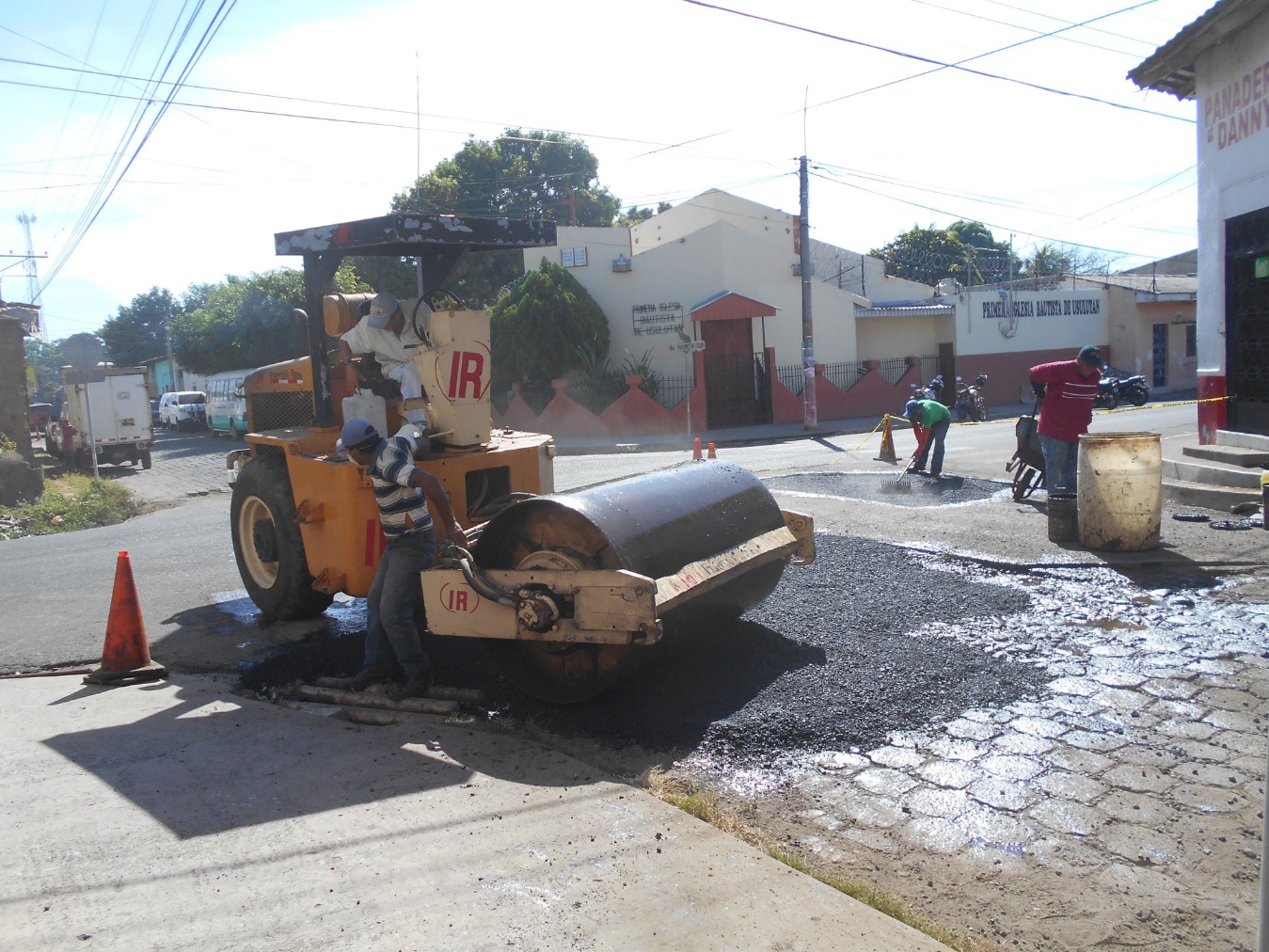 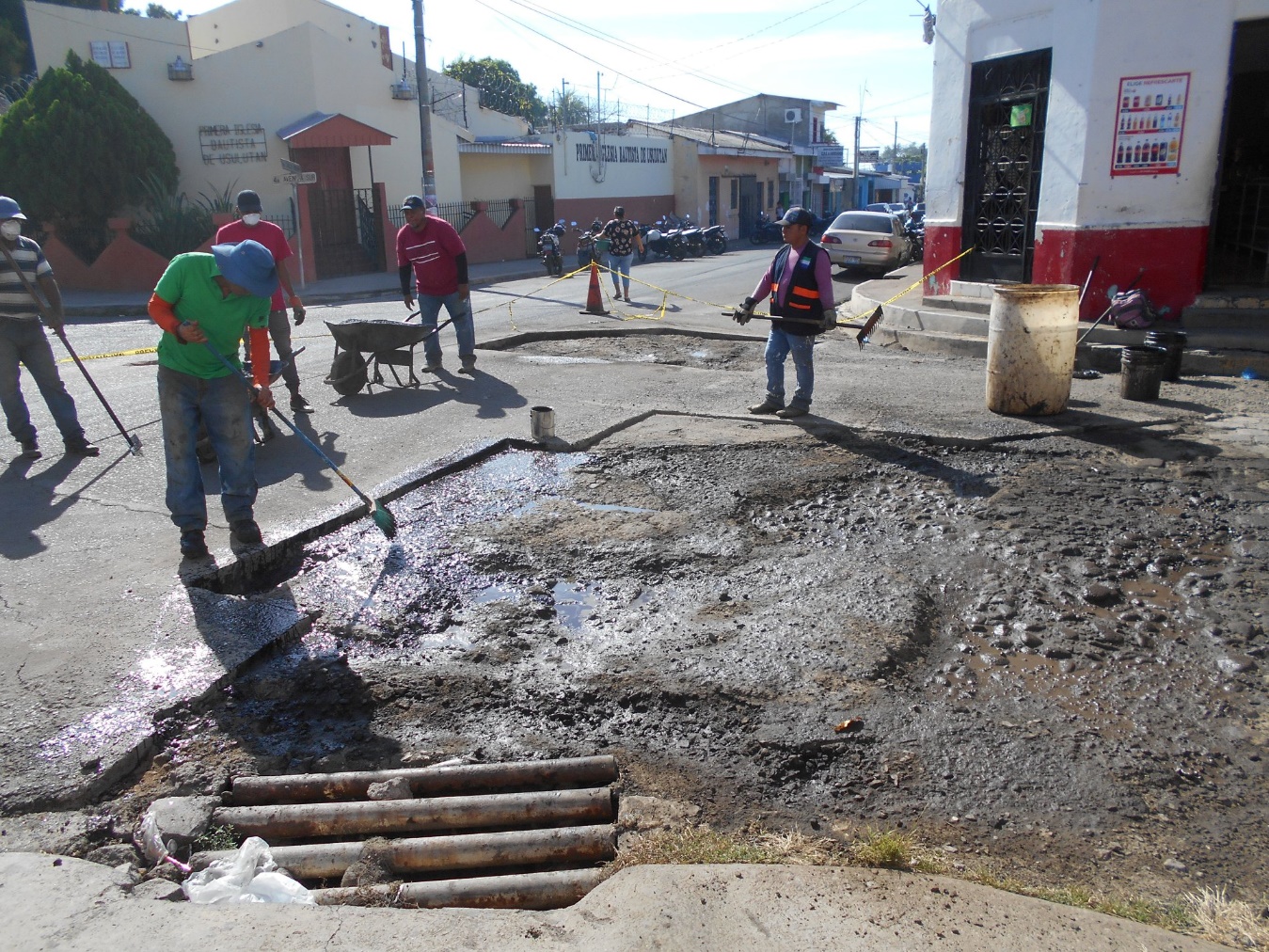 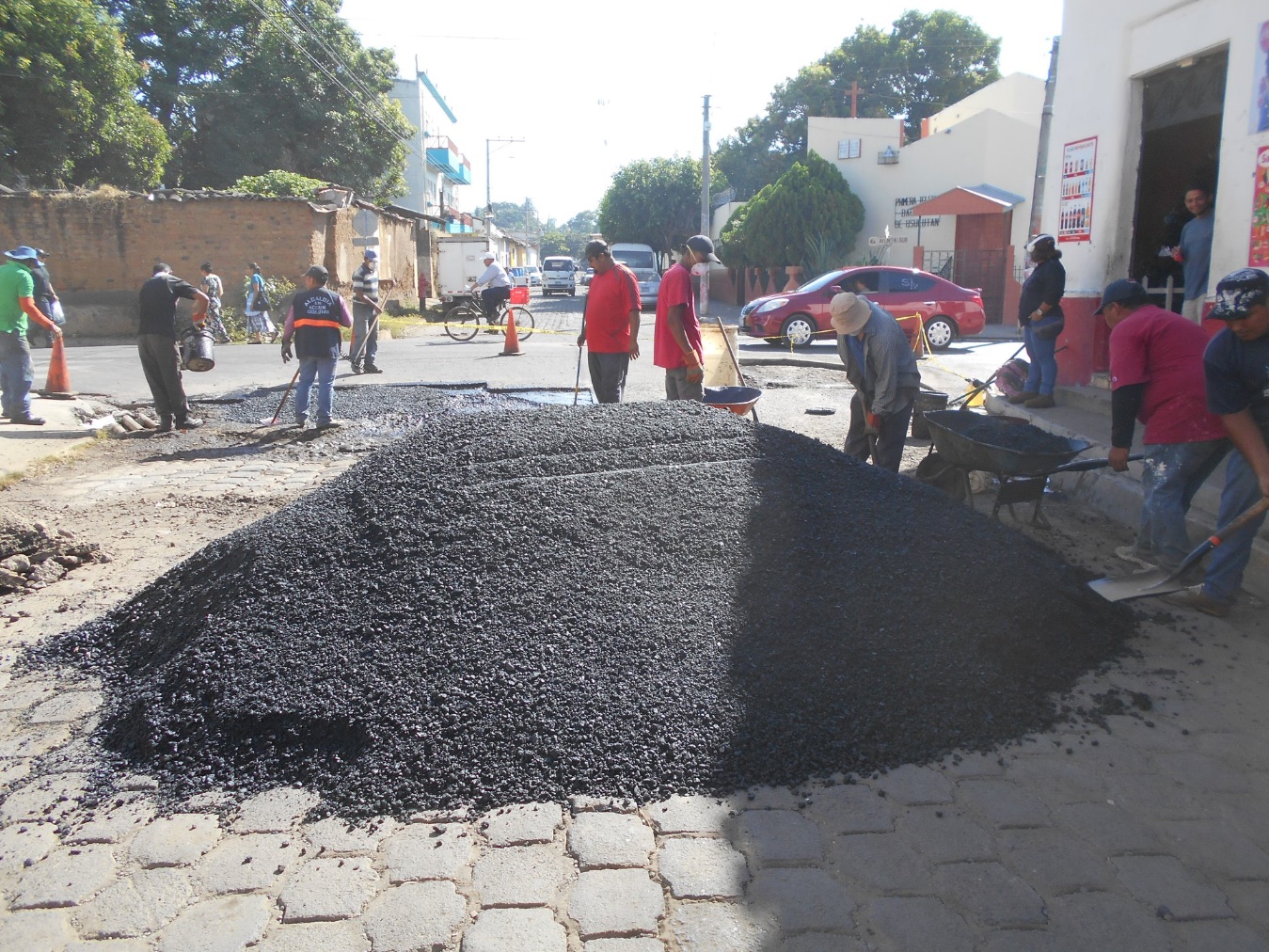 